Side & Rear Track Installation:Center the long side rails between the top metal supports. (The C channels face out)Using the supplied bolts, washers and nuts, install the rails in the existing top mounting holes.Place the spacers between the C-channel and the top mounting area and install the bolts. (Photo A)Install the self - tapping screws at the rear of the C channels.Tighten all hardware.Locate the small rail and place the track flush on the inside of the rear strut. Pop rivet the track to the strut using the provided rivets.Sleeve & Enclosure Installation:Remove the windshield from the golf car.Remove the “sleeves” from the enclosure.Wrap the sleeve around the frame so that the cutout for the windshield clip is in the proper position.Engage the small zipper so it wraps snugly around the frame. The zipper should be positioned on the back of the windshield frame. (Photo B)Install rear and side enclosure panels by sliding them into the bottom C-Channels. Zip Enclosure to Sleeve.Select the desired valance and slide in to the top C-Channel.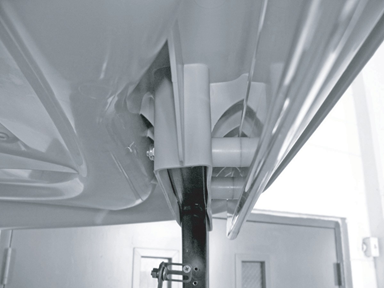 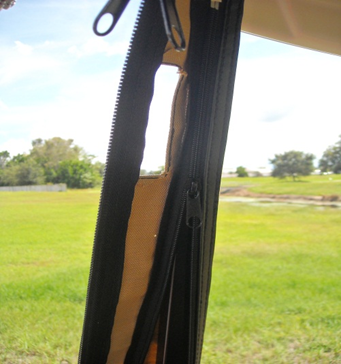 	   		Photo A								  Photo B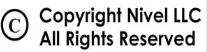 